The Meadows School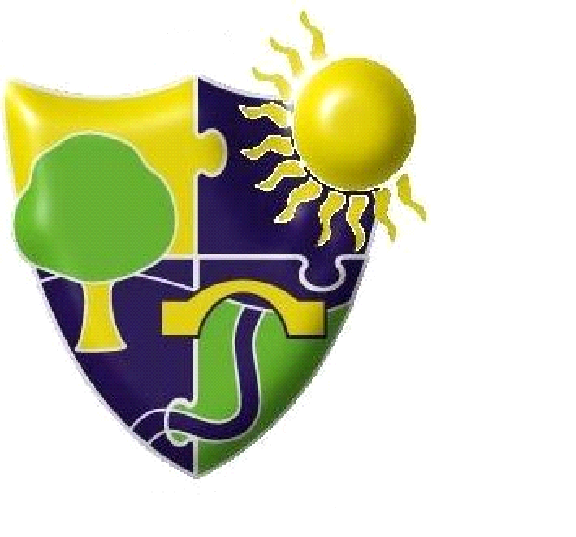 Uniform Policy Amendment RegisterTable of ContentsRationaleAt The Meadows School, we want all our students to feel as comfortable as possible in engaging with their learning. Students can wear their own clothing for school or school uniform can be purchased.Our school’s legal duties under the Equality Act 2010 The Equality Act 2010 prohibits discrimination against an individual based on the protected characteristics, which include sex, race, religion or belief, and gender reassignment. To avoid discrimination, our school will: Avoid listing uniform items based on sex, to give all students the opportunity to wear the uniform they feel most comfortable in or that most reflects their self-identified genderAllow all students to have long hair (though we reserve the right to ask for this to be tied back)Allow all students to style their hair in the way that is appropriate for school yet makes them feel most comfortable Allow students to request changes to swimwear for religious reasons Allow students to wear headscarvesAllow for adaptations to our policy on the grounds of equality by asking students or their parents to get in touch with the Head Teacher, who can answer questions about the policy and respond to any requests Limiting the cost of school uniform Our school has a duty to make sure that the uniform we require is affordable, in line with statutory guidance from the Department for Education on the cost of school uniform. We understand that items with distinctive characteristics (such as branded items, or items that have to have a school logo or a unique fabric/colour/design) cannot be purchased from a wide range of retailers and that requiring many such items limits parents’ ability to ‘shop around’ for a low price. Expectations for school uniform Students can wear their own clothing for school or if parents/carers want to purchase plain school uniform from other retailers this is also acceptable. If you would like to buy embroidered school logos the school sells priced at £2, which are available to buy from the school office. This is not mandatory.The plain uniform is: Sweatshirts                                                                Navy Blue Blouses/shirts/t-shirts/kameez                                 Plain White Skirts/trousers/jogging pants/tunics/salwar          Grey or Black Socks/tights                                                              Grey, Black or White Outdoor shoes/trainers/boots                                Black Physical Education Kit Shorts/skirts/track-suit bottoms                               Navy T-Shirt/long sleeved sports shirts                             White Trainers/plimsolls                                                      Black   Socks                                                                        White Tracksuits (optional)                                                Navy JewelleryChildren are not allowed to wear jewellery due to health and safety reason in our school. The only exception is stud earrings in pierced ears. The studs will be covered for PE with a plaster, to prevent any injuries.HairOn health and safety grounds, long hair (shoulder length plus) should be tied back at all times.Religious items will be considered as appropriate. . The role of Parents and carers Parents and carers are expected to make sure their child’s clothes are:Clean Clearly labelled with the child’s name In good condition The role of Teachers and Support Staff:Staff will encourage students to make sure they wear the appropriate clothing is worn in school e.g. coat in winterParents of students eligible for student premium grants may be offered funding towards uniform. The role of the Governors:The governing board will review this policy and make sure that it: Is appropriate for our school’s context Is implemented fairly across the school Takes into account the views of parents and students Offers a uniform that is appropriate, practical and safe for all students Updated: September 2022Date to be reviewed: September 2023Ratified by Governors: March 2023AmendmentNumberDateDetailAmendedByApproved By006/10/2022First IssueA.Benjamin128/09/2023Reviewed – no amendments requiredSerial DescriptionPage No.1Rationale32Our Schools legal duty under the equality Act 201033Limiting the cost of school uniform34Expectations45Hair46Jewellery47The role of Parents and Carers48The role of the Teachers and Support Staff49The role of the governors5